Станция «Сказочная»Станция «ТЕАТРАЛЬНАЯ»Станция«ЗАГАДОЧНАЯ»Ты дружочек не скучай, 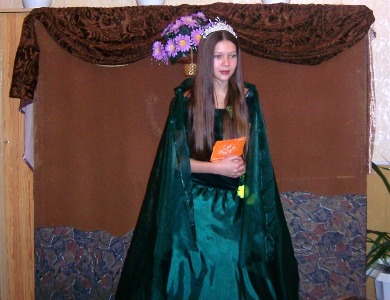 Ты дружочек не зевай! Поскорей нам отвечай.Станция«ФОЛЬКЛОРНАЯ»Мы пришли сюда, чтоб скуку разогнать, 
Мы пришли повеселиться, поиграть,
Вместе с вами хором песенки попеть, 
На забавы, на потехи посмотретьСтанция«ЛИТЕРАТУРНАЯ»« Книги — корабли мысли, странствующие по волнам времени и бережно несущие свой драгоценный груз от поколения к поколению. »Фрэнсис БэконВедь сказка тем и хороша,Что в ней счастливую развязкуУже предчувствует душа.И на любые испытанья Согласны храбрые сердцаВ нетерпеливом ожиданьеБлагополучного конца.Итак, участники - в путь!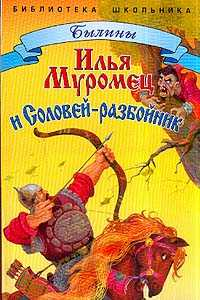 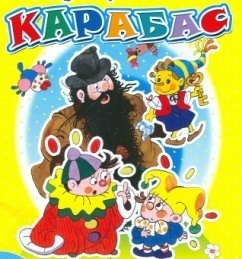 Здравствуйте, меня зовут Мальвина. Только одно представление!Только сегодня и сейчас.Всего за четыре сольдо!Проходите поскорей! Только одно представление!Только сегодняСпешите, спешите!!! 